Form 1 – Request for the Department’s Consent to Standard Change in ControlIt is a condition of your Skills Assure Agreement (“SAS Agreement”) under clause 28, if you are not listed on the Australian Stock Exchange or the wholly owned subsidiary of a company listed on the Australian Stock Exchange (clause 28.4), you must obtain the Department’s written consent prior to any:(a) change in Control of the Supplier;(b) transfer of any legal or beneficial interest in any shares of the Supplier;(c) change to the Supplier’s director/s or secretary;(d) change to the Key Personnel; or(e) change to the Supplier’s constitution. It is also a condition of your SAS Agreement under clause 30.9 that you must not assign or novate your interest in the SAS Agreement, except with the prior written consent of the Department, which may consent or refuse to consent in its absolute discretion.If the Supplier falls within clause 28.4, the Supplier must immediately notify the Department of any change in Control including full details of the change by completing this form. An example of the kinds of changes constituting a Standard Change in Control that this form relates to (but not limited to) are: the appointment or resignation of a chief executive officer/ principal executive officer/executive officer/high managerial agentthe appointment or resignation of a company director or secretary (If a change affects less than 50% or more directors)change to shareholder (If minority shares are being transferred)a change to the legal name of the supplier including the removal of a trustIf you do not seek the Department’s consent to the changes above, you may be in significant breach of your SAS Agreement. If the Department’s consent is not obtained prior to a change which falls within the definition of clause 28.1 or 30.9 of the SAS Agreement, you may have committed an event of default under your agreement. If an event of default has occurred, the Department may elect to terminate or suspend your SAS Agreement. More information may be requested depending on the circumstance, including execution of a Deed by the SAS.  Please note that the Department is unable to provide legal, company or tax advice and you should seek external advice as required.Submitting this FormThe completed form and any supporting documentation can be submitted to the Department by email to ContractManagement@desbt.qld.gov.au or alternatively you may post your completed form, along with any supporting documentation to: Contract Management Investment Division Department of Employment, Small Business and Training PO Box 15483 City East Queensland 4002 Australia Please be aware that notification to the Department of Employment, Small Business and Training (“DESBT”) of changes to a legal entity is not an automatic guarantee of approval. Please note it may take up to 12 weeks for DESBT to consider and make a determination with respect to your request, depending on the complexity of the changes in Control and whether DESBT seeks legal advice with respect to those changes.  Please be reminded that you must wait until you have received the written consent of DESBT before proceeding with relevant changes.Following approval by DESBT of changes to the legal entity, you may be required to amend your Electronic Funds Transfer details through lodgement of the form able online at https://desbt.qld.gov.au/data/assets/pdf_file/0011/8210/electronic-funds-transferFollowing consent of the changes by DESBT, you may be required to update your contact details by completing a Skills Assure Supplier Contact Information Form, available online at https://desbt.qld.gov.au/training/providers/SAS/contract.More informationFor help with this process, please email the Contract Management team at ContractManagement@desbt.qld.gov.au.
NOTEDepending on the circumstance of the change, it may constitute a Major Change in Control requiring the completion of ‘Form 2 - Request for the Department’s Consent to a Major Change in Control’. For information on what constitutes a Major Change in Control, please refer to the Departments website  www.desbt.qld.gov.au/training/providers/sas/contract/changes-in-control or email contractmanagement@desbt.qld.gov.au. Part 1 – Skills Assure Supplier DetailsPart 1 – Skills Assure Supplier DetailsPart 1 – Skills Assure Supplier DetailsPart 1 – Skills Assure Supplier DetailsPart 1 – Skills Assure Supplier DetailsLegal Name of Skills Assure SupplierACN (if applicable)ABNRTO NumberIs this SAS registered as a Not-for-Profit or Charity organisation on www.acnc.gov.au?	Yes 		No	Yes 		No	Yes 		NoPart 2 – Details of ChangesPart 2 – Details of ChangesPart 2 – Details of ChangesPart 2 – Details of ChangesPart 2 – Details of ChangesImportant: this symbol indicates you need to attach further documents to this form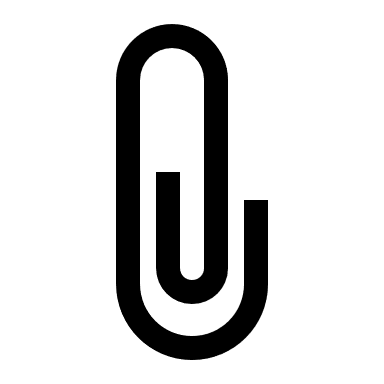 Important: this symbol indicates you need to attach further documents to this formImportant: this symbol indicates you need to attach further documents to this formImportant: this symbol indicates you need to attach further documents to this formImportant: this symbol indicates you need to attach further documents to this formSummary of Changes Detailed in this FormSummary of Changes Detailed in this FormSummary of Changes Detailed in this FormSummary of Changes Detailed in this FormSummary of Changes Detailed in this FormChange to Directors/Secretary (NOTE: If change affects 50% or more directors, complete Form 2 – Request for the Department’s Consent to a Major Change in Control)Change to Directors/Secretary (NOTE: If change affects 50% or more directors, complete Form 2 – Request for the Department’s Consent to a Major Change in Control)Please complete Section A on page 5Change to Shareholder (NOTE: If more than 50% of shares are being transferred, complete Form 2 – Request for the Department’s Consent to a Major Change in Control)Change to Shareholder (NOTE: If more than 50% of shares are being transferred, complete Form 2 – Request for the Department’s Consent to a Major Change in Control)Please complete Section B on page 7Change to Key Personnel(NOTE: Also complete the Key Personnel Form)Change to Key Personnel(NOTE: Also complete the Key Personnel Form)Please complete Section C on page 9Change to Company Name – No change to ACN Change to Company Name – No change to ACN Please complete Section D on page 10Change of company constitution Change of company constitution Please complete Section E on page 11Change in Control relating to a Trust or TrusteeFor example:Transfer of entitlements in trustChange of unit holders in unit trustChange of trustee of trustChange in Control relating to a Trust or TrusteeFor example:Transfer of entitlements in trustChange of unit holders in unit trustChange of trustee of trustPlease complete Section F on page 12Other Change in ControlAny other Change in Control (taking into consideration the definition of Control in Section 50AA of the Corporations Act 2001 (Cth)). Other Change in ControlAny other Change in Control (taking into consideration the definition of Control in Section 50AA of the Corporations Act 2001 (Cth)). Please complete Section G on page 13Part 3 DeclarationBy Skills Assure Supplier (this part must be signed by a director of the organisation, or the Responsible Officer currently listed on training.gov.au)****IMPORTANT****Completion and submission of this form does not constitute the Department’s consent to the changes outlined in this formIn the event the Department consents to the changes in this form, the Department will communicate that consent to you separatelyThis form must be accompanied by the required annexures. Incomplete or incorrect forms will be returned to you for completionI certify thatAll information provided on this Request for Consent form and all supporting document provided as part of this request are complete, true and correct; and I am responsible to pay the Department’s reasonable legal costs (if any) to consider this Request for Consent in accordance with clause 30.13(b)(ii) of the SAS Agreement, regardless of whether the Department consents, imposes conditions on consent or refuses consent to your request:A – Change to Director/SecretaryA – Change to Director/SecretaryA – Change to Director/SecretaryA – Change to Director/SecretaryA – Change to Director/SecretaryA – Change to Director/SecretaryA – Change to Director/SecretaryPlease attach the SAS current and historical ASIC Company Extract.NOTE: If SAS is a Not-for-Profit or Charity registered on www.acnc.gov.au ASIC extracts are only required if changes have also been lodged with ASIC. Please attach the SAS current and historical ASIC Company Extract.NOTE: If SAS is a Not-for-Profit or Charity registered on www.acnc.gov.au ASIC extracts are only required if changes have also been lodged with ASIC. Please attach the SAS current and historical ASIC Company Extract.NOTE: If SAS is a Not-for-Profit or Charity registered on www.acnc.gov.au ASIC extracts are only required if changes have also been lodged with ASIC. Please attach the SAS current and historical ASIC Company Extract.NOTE: If SAS is a Not-for-Profit or Charity registered on www.acnc.gov.au ASIC extracts are only required if changes have also been lodged with ASIC. Please attach the SAS current and historical ASIC Company Extract.NOTE: If SAS is a Not-for-Profit or Charity registered on www.acnc.gov.au ASIC extracts are only required if changes have also been lodged with ASIC. Please attach the SAS current and historical ASIC Company Extract.NOTE: If SAS is a Not-for-Profit or Charity registered on www.acnc.gov.au ASIC extracts are only required if changes have also been lodged with ASIC. Incoming Director/Secretary DetailsIncoming Director/Secretary DetailsIncoming Director/Secretary DetailsIncoming Director/Secretary DetailsIncoming Director/Secretary DetailsIncoming Director/Secretary DetailsPlease attach an ASQA Fit and proper person requirements declaration signed by each incoming Director/SecretaryPlease attach an ASQA Fit and proper person requirements declaration signed by each incoming Director/SecretaryPlease attach an ASQA Fit and proper person requirements declaration signed by each incoming Director/SecretaryPlease attach an ASQA Fit and proper person requirements declaration signed by each incoming Director/SecretaryPlease attach an ASQA Fit and proper person requirements declaration signed by each incoming Director/SecretaryPlease attach an ASQA Fit and proper person requirements declaration signed by each incoming Director/SecretaryIncoming OfficerIncoming OfficerIncoming OfficerIncoming OfficerIncoming OfficerIncoming OfficerIncoming OfficerTitle Given Name/sSurname PositionDirector  Secretary   Both – Director and Secretary   Both – Director and Secretary   Both – Director and Secretary   Both – Director and Secretary   EmailPhoneProposed Appointment DateProposed Appointment DateIncoming OfficerIncoming OfficerIncoming OfficerIncoming OfficerIncoming OfficerIncoming OfficerIncoming OfficerTitleGiven Name/sSurname PositionDirector  Secretary   Both – Director and Secretary   Both – Director and Secretary   Both – Director and Secretary   Both – Director and Secretary   Email Phone Proposed Appointment DateProposed Appointment DateProposed Appointment DateIf more than 2 incoming directors/secretary’s, please add AnnexureIf more than 2 incoming directors/secretary’s, please add AnnexureIf more than 2 incoming directors/secretary’s, please add AnnexureIf more than 2 incoming directors/secretary’s, please add AnnexureIf more than 2 incoming directors/secretary’s, please add AnnexureIf more than 2 incoming directors/secretary’s, please add AnnexureOutgoing Director/Secretary DetailsOutgoing Director/Secretary DetailsOutgoing Director/Secretary DetailsOutgoing Director/Secretary DetailsOutgoing Director/Secretary DetailsOutgoing OfficerOutgoing OfficerOutgoing OfficerOutgoing OfficerOutgoing OfficerTitleGiven Name/sSurname PositionDirector  Secretary   Both – Director and Secretary   Both – Director and Secretary   Both – Director and Secretary   Email Phone Proposed cease dateProposed cease dateOutgoing OfficerOutgoing OfficerOutgoing OfficerOutgoing OfficerOutgoing OfficerOutgoing OfficerTitleGiven Name/sSurname PositionDirector  Secretary   Both – Director and Secretary   Both – Director and Secretary   Both – Director and Secretary   EmailPhone Proposed cease dateProposed cease dateIf more than 2 outgoing directors/secretary’s, please add AnnexureIf more than 2 outgoing directors/secretary’s, please add AnnexureIf more than 2 outgoing directors/secretary’s, please add AnnexureIf more than 2 outgoing directors/secretary’s, please add AnnexureIf more than 2 outgoing directors/secretary’s, please add AnnexureB – Change to ShareholdersB – Change to ShareholdersB – Change to ShareholdersB – Change to ShareholdersB – Change to ShareholdersB – Change to ShareholdersB – Change to ShareholdersB – Change to ShareholdersB – Change to ShareholdersB – Change to ShareholdersB – Change to ShareholdersPlease attach the SAS current and historical ASIC Company Extract.Please attach the SAS current and historical ASIC Company Extract.Please attach the SAS current and historical ASIC Company Extract.Please attach the SAS current and historical ASIC Company Extract.Please attach the SAS current and historical ASIC Company Extract.Please attach the SAS current and historical ASIC Company Extract.Please attach the SAS current and historical ASIC Company Extract.Please attach the SAS current and historical ASIC Company Extract.Please attach the SAS current and historical ASIC Company Extract.Incoming Shareholder Details (Individual)Incoming Shareholder Details (Individual)Incoming Shareholder Details (Individual)Incoming Shareholder Details (Individual)Incoming Shareholder Details (Individual)Incoming Shareholder Details (Individual)Incoming Shareholder Details (Individual)Incoming Shareholder Details (Individual)Incoming Shareholder Details (Individual)Incoming ShareholderIncoming ShareholderIncoming ShareholderIncoming ShareholderIncoming ShareholderIncoming ShareholderIncoming ShareholderIncoming ShareholderIncoming ShareholderIncoming ShareholderIncoming ShareholderTitle Given Name/sGiven Name/sGiven Name/sSurname Phone EmailProposed number of Shares acquiredProposed number of Shares acquiredProposed number of Shares acquiredTotal Percentage (%) of ownershipTotal Percentage (%) of ownershipProposed date of Share transferProposed date of Share transferIncoming ShareholderIncoming ShareholderIncoming ShareholderIncoming ShareholderIncoming ShareholderIncoming ShareholderIncoming ShareholderIncoming ShareholderIncoming ShareholderIncoming ShareholderIncoming ShareholderTitle Given Name/sGiven Name/sGiven Name/sSurname EmailProposed number of Shares acquiredProposed number of Shares acquiredProposed number of Shares acquiredTotal Percentage (%) of ownershipTotal Percentage (%) of ownershipProposed date of Share transferProposed date of Share transferIf more than 2 incoming individual shareholders, please add AnnexureIf more than 2 incoming individual shareholders, please add AnnexureIf more than 2 incoming individual shareholders, please add AnnexureIf more than 2 incoming individual shareholders, please add AnnexureIf more than 2 incoming individual shareholders, please add AnnexureIf more than 2 incoming individual shareholders, please add AnnexureIf more than 2 incoming individual shareholders, please add AnnexureIf more than 2 incoming individual shareholders, please add AnnexureIf more than 2 incoming individual shareholders, please add AnnexureIf more than 2 incoming individual shareholders, please add AnnexureIncoming Shareholder Details (Company)Incoming Shareholder Details (Company)Incoming Shareholder Details (Company)Incoming Shareholder Details (Company)Incoming Shareholder Details (Company)Incoming Shareholder Details (Company)Incoming Shareholder Details (Company)Incoming Shareholder Details (Company)Incoming Shareholder Details (Company)Incoming Shareholder Details (Company)Please attach the Incoming Shareholder’s current and historical ASIC Company ExtractPlease attach the Incoming Shareholder’s current and historical ASIC Company ExtractPlease attach the Incoming Shareholder’s current and historical ASIC Company ExtractPlease attach the Incoming Shareholder’s current and historical ASIC Company ExtractPlease attach the Incoming Shareholder’s current and historical ASIC Company ExtractPlease attach the Incoming Shareholder’s current and historical ASIC Company ExtractPlease attach the Incoming Shareholder’s current and historical ASIC Company ExtractPlease attach the Incoming Shareholder’s current and historical ASIC Company ExtractPlease attach the Incoming Shareholder’s current and historical ASIC Company ExtractPlease attach the Incoming Shareholder’s current and historical ASIC Company ExtractCompany NameCompany NameACNEmail Email Phone Proposed number of Shares acquiredProposed number of Shares acquiredProposed number of Shares acquiredTotal Percentage (%) of ownershipTotal Percentage (%) of ownershipProposed date of Share transferProposed date of Share transferIf more than 2 incoming corporate shareholders, please add AnnexureIf more than 2 incoming corporate shareholders, please add AnnexureIf more than 2 incoming corporate shareholders, please add AnnexureIf more than 2 incoming corporate shareholders, please add AnnexureIf more than 2 incoming corporate shareholders, please add AnnexureIf more than 2 incoming corporate shareholders, please add AnnexureIf more than 2 incoming corporate shareholders, please add AnnexureIf more than 2 incoming corporate shareholders, please add AnnexureIf more than 2 incoming corporate shareholders, please add AnnexureIf more than 2 incoming corporate shareholders, please add AnnexureOutgoing Shareholder Details (Individual)Outgoing Shareholder Details (Individual)Outgoing Shareholder Details (Individual)Outgoing Shareholder Details (Individual)Outgoing Shareholder Details (Individual)Outgoing Shareholder Details (Individual)Outgoing Shareholder Details (Individual)Outgoing Shareholder Details (Individual)Outgoing Shareholder Details (Individual)Outgoing ShareholderOutgoing ShareholderOutgoing ShareholderOutgoing ShareholderOutgoing ShareholderOutgoing ShareholderOutgoing ShareholderOutgoing ShareholderOutgoing ShareholderOutgoing ShareholderOutgoing ShareholderTitle Given Name/sGiven Name/sGiven Name/sSurname Phone EmailProposed number of Shares acquiredProposed number of Shares acquiredProposed number of Shares acquiredTotal Percentage (%) of ownershipTotal Percentage (%) of ownershipProposed date of Share transferProposed date of Share transferOutgoing ShareholderOutgoing ShareholderOutgoing ShareholderOutgoing ShareholderOutgoing ShareholderOutgoing ShareholderOutgoing ShareholderOutgoing ShareholderOutgoing ShareholderOutgoing ShareholderOutgoing ShareholderTitle Given Name/sGiven Name/sGiven Name/sSurname EmailProposed number of Shares acquiredProposed number of Shares acquiredProposed number of Shares acquiredTotal Percentage (%) of ownershipTotal Percentage (%) of ownershipProposed date of Share transferProposed date of Share transferIf more than 2 outgoing individual shareholders, please add AnnexureIf more than 2 outgoing individual shareholders, please add AnnexureIf more than 2 outgoing individual shareholders, please add AnnexureIf more than 2 outgoing individual shareholders, please add AnnexureIf more than 2 outgoing individual shareholders, please add AnnexureIf more than 2 outgoing individual shareholders, please add AnnexureIf more than 2 outgoing individual shareholders, please add AnnexureIf more than 2 outgoing individual shareholders, please add AnnexureIf more than 2 outgoing individual shareholders, please add AnnexureIf more than 2 outgoing individual shareholders, please add AnnexureOutgoing Shareholder Details (Company)Outgoing Shareholder Details (Company)Outgoing Shareholder Details (Company)Outgoing Shareholder Details (Company)Outgoing Shareholder Details (Company)Outgoing Shareholder Details (Company)Outgoing Shareholder Details (Company)Outgoing Shareholder Details (Company)Outgoing Shareholder Details (Company)Outgoing Shareholder Details (Company)Company NameCompany NameACNEmail Email Phone Proposed number of Shares acquiredProposed number of Shares acquiredProposed number of Shares acquiredTotal Percentage (%) of ownershipTotal Percentage (%) of ownershipProposed date of Share transferProposed date of Share transferIf more than 2 outgoing corporate shareholders, please add AnnexureIf more than 2 outgoing corporate shareholders, please add AnnexureIf more than 2 outgoing corporate shareholders, please add AnnexureIf more than 2 outgoing corporate shareholders, please add AnnexureIf more than 2 outgoing corporate shareholders, please add AnnexureIf more than 2 outgoing corporate shareholders, please add AnnexureIf more than 2 outgoing corporate shareholders, please add AnnexureIf more than 2 outgoing corporate shareholders, please add AnnexureIf more than 2 outgoing corporate shareholders, please add AnnexureIf more than 2 outgoing corporate shareholders, please add AnnexureC – Change to Key PersonnelC – Change to Key PersonnelC – Change to Key PersonnelC – Change to Key PersonnelC – Change to Key PersonnelC – Change to Key PersonnelC – Change to Key PersonnelPlease attach an ASQA Fit and proper person requirements declaration signed by each incoming Key PersonnelPlease attach Change in Control – Key Personnel Please attach an ASQA Fit and proper person requirements declaration signed by each incoming Key PersonnelPlease attach Change in Control – Key Personnel Please attach an ASQA Fit and proper person requirements declaration signed by each incoming Key PersonnelPlease attach Change in Control – Key Personnel Please attach an ASQA Fit and proper person requirements declaration signed by each incoming Key PersonnelPlease attach Change in Control – Key Personnel Please attach an ASQA Fit and proper person requirements declaration signed by each incoming Key PersonnelPlease attach Change in Control – Key Personnel Please attach an ASQA Fit and proper person requirements declaration signed by each incoming Key PersonnelPlease attach Change in Control – Key Personnel Incoming Key Personnel DetailsIncoming Key Personnel DetailsIncoming Key Personnel DetailsIncoming Key Personnel DetailsIncoming Key Personnel DetailsIncoming Key Personnel DetailsIncoming PersonnelIncoming PersonnelIncoming PersonnelIncoming PersonnelIncoming PersonnelIncoming PersonnelIncoming PersonnelTitle Given Name/sSurname Position EmailPhoneProposed date of appointmentIncoming PersonnelIncoming PersonnelIncoming PersonnelIncoming PersonnelIncoming PersonnelIncoming PersonnelIncoming PersonnelTitle Given Name/sSurname PositionEmailPhoneProposed date of appointmentIf more than 2 incoming Key Personnel, please add AnnexureIf more than 2 incoming Key Personnel, please add AnnexureIf more than 2 incoming Key Personnel, please add AnnexureIf more than 2 incoming Key Personnel, please add AnnexureIf more than 2 incoming Key Personnel, please add AnnexureIf more than 2 incoming Key Personnel, please add AnnexureOutgoing Key Personnel DetailsOutgoing Key Personnel DetailsOutgoing Key Personnel DetailsOutgoing Key Personnel DetailsOutgoing Key Personnel DetailsOutgoing Key Personnel DetailsOutgoing Key Personnel DetailsOutgoing Key Personnel DetailsOutgoing Key Personnel DetailsOutgoing Key Personnel DetailsOutgoing Key Personnel DetailsOutgoing Key Personnel DetailsOutgoing Key Personnel DetailsOutgoing Key Personnel DetailsTitle Title Given Name/sSurname Surname Position EmailEmailPhonePhoneProposed date of appointmentOutgoing Key Personnel DetailsOutgoing Key Personnel DetailsOutgoing Key Personnel DetailsOutgoing Key Personnel DetailsOutgoing Key Personnel DetailsOutgoing Key Personnel DetailsOutgoing Key Personnel DetailsTitle Title Given Name/sSurname Surname Position EmailEmailPhonePhoneProposed date of appointmentIf more than 2 outgoing Key Personnel, please add Annexure If more than 2 outgoing Key Personnel, please add Annexure If more than 2 outgoing Key Personnel, please add Annexure If more than 2 outgoing Key Personnel, please add Annexure If more than 2 outgoing Key Personnel, please add Annexure D – Change to Company Name D – Change to Company Name New Company name (in full)ACNNote: your ACN should remain the same. If the ACN has changed please complete Form 2 - Request for the Department’s Consent to a Major Change in Control and confirm if ASQA has given you a new RTO IDABNDate of ChangeE – Change in Constitution  Please provide a summary of the changes to the Constitution.If you require more space, you may attach an annexure containing summary of changes and marked up copy of Constitution identifying all changes; just note down see annexure. Please attach a copy of the alternation by resolution applied to your company Constitution with tracked changes.F - Change of Control relating to a Trust or TrusteeIndicate the relevant change by placing an X in the box and completing the details below. F - Change of Control relating to a Trust or TrusteeIndicate the relevant change by placing an X in the box and completing the details below. Supporting document requirements: You will be advised in writing upon Departmental review of the Request for Consent form. Supporting document requirements: You will be advised in writing upon Departmental review of the Request for Consent form. Transferring entitlements in trustChange of unit holders in unit trustChange of trustee of trust Removal of trust from legal name Other. Describe: Please provide a summary of the changes.If you require more space, you may attach an annexure. Please note down see annexure. G – Other  If your change is not noted on this form or Form 2 – Request for the Department’s Consent to a Major Change in Control, please specify below. Please attach any relevant documentation to the change